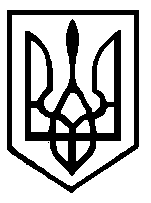 УКРАЇНАШИРОКОГРЕБЕЛЬСЬКА СІЛЬСЬКА РАДА ХМІЛЬНИЦЬКОГО РАЙОНУ  ВІННИЦЬКОЇ ОБЛАСТІ22  СЕСІЯ  7 СКЛИКАННЯР І Ш Е Н Н Я 21.06.2018                                 с. Широка Гребля                                    № 303Про встановлення транспортногоподатку на 2019 рікКеруючись ст. 140, 143, 144 Конституції України, ст. 7, 12, 266 Податкового кодексу України, Законом України «Про внесення змін до Податкового кодексу України та деяких законодавчих актів України щодо податкової реформи» від 28 грудня 2014 року № 71-VІІІ, п.24 ч.1 ст. 26 Закону України «Про місцеве самоврядування в Україні», сесія сільської ради ВИРІШИЛА:Встановити на території Широкогребельської сільської ради транспортний податок.Затвердити Положення про транспортний податок, що додається.Оприлюднити рішення в засобах масової інформації або в інший можливий спосіб.Контроль за виконання даного рішення покласти на постійну комісію з питань планування бюджету та фінансів  сільської ради.Рішення  набирає чинності з 01.01.2019 року.Сільський голова                                     О.А.КащеєвДОДАТОК   до рішення 22 сесії 7 скликання    № 303   від  21.06.2018 р.Транспортний податок1. Загальні положення1.1.Транспортний податок - це місцевий податок, що є складовою податку на майно.  2. Платники податку2.1. Платниками транспортного податку є фізичні та юридичні особи, в тому числі нерезиденти, які мають зареєстровані в Україні згідно з чинним законодавством власні легкові автомобілі, що відповідно до підпункту 3.1 пункту 3 цього положення є об'єктами оподаткування.3. Об’єкт оподаткування3.1. Об'єктом оподаткування є легкові автомобілі, які використовувалися до 5 років і мають об'єм циліндрів двигуна понад 3000 куб. см.4. База оподаткування4.1. Базою оподаткування є легковий автомобіль, що є об'єктом оподаткування відповідно до підпункту 3.1 пункту 3 цього положення.5. Ставка податку5.1. Ставка податку встановлюється з розрахунку на календарний рік у розмірі 25000 гривень за кожен легковий автомобіль, що є об'єктом оподаткування відповідно до підпункту 3.1 пункту 3 цього положення.6. Податковий період6.1. Базовий податковий (звітний) період дорівнює календарному року.7.  Порядок обчислення та сплати податку7.1. Обчислення суми податку з об'єкта/об'єктів оподаткування фізичних осіб здійснюється контролюючим органом за місцем реєстрації платника податку.7.2. Податкове/податкові повідомлення-рішення про сплату суми/сум податку та відповідні платіжні реквізити надсилаються (вручаються) платнику податку контролюючим органом за місцем його реєстрації до 1 липня року базового податкового (звітного) періоду (року).Щодо об'єктів оподаткування, придбаних протягом року, податок сплачується фізичною особою-платником починаючи з місяця, в якому виникло право власності на такий об'єкт. Контролюючий орган надсилає податкове повідомлення-рішення новому власнику (фізичній особі) після отримання інформації про перехід права власності.Нарахування податку та надсилання (вручення) податкових повідомлень-рішень про сплату податку фізичним особам - нерезидентам здійснюють контролюючі органи за місцем реєстрації об'єктів оподаткування, що перебувають у власності таких нерезидентів.7.3. Органи внутрішніх справ зобов'язані до 1 квітня 2018 року подати контролюючим органам за місцем реєстрації об'єкта оподаткування відомості, необхідні для розрахунку податку.З 1 квітня 2018 року органи внутрішніх справ зобов'язані, за встановленою формою, щомісячно, у 10-денний строк після закінчення календарного місяця подавати контролюючим органам відомості, необхідні для розрахунку податку, за місцем реєстрації об'єкта оподаткування станом на перше число відповідного місяця.7.4. Платники податку - юридичні особи самостійно обчислюють суму податку станом на 1 січня звітного року і до 20 лютого цього ж року подають контролюючому органу за місцем реєстрації об'єкта оподаткування декларацію за формою, встановленою у порядку, передбаченому Податковим кодексом України, з розбивкою річної суми рівними частками поквартально.Щодо об'єктів оподаткування, придбаних протягом року, декларація юридичною особою - платником подається протягом місяця з дня виникнення права власності на такий об'єкт, а податок сплачується починаючи з місяця, в якому виникло право власності на такий об'єкт.7.5. У разі переходу права власності на об'єкт оподаткування від одного власника до іншого протягом звітного року податок обчислюється попереднім власником за період з 1 січня цього року до початку того місяця, в якому він втратив право власності на зазначений об'єкт оподаткування, а новим власником - починаючи з місяця, в якому він набув право власності на цей об'єкт.Контролюючий орган надсилає податкове повідомлення-рішення новому власнику (юридичній особі) після отримання інформації про перехід права власності.7.6. За об'єкти оподаткування, придбані протягом року, податок сплачується пропорційно кількості місяців, які залишилися до кінця року, починаючи з місяця, в якому проведено реєстрацію транспортного засобу.8. Порядок сплати податку8.1. Податок сплачується за місцем реєстрації об'єктів оподаткування і зараховується до відповідного бюджету згідно з положеннями Бюджетного кодексу України.9. Строки сплати податку9.1. Транспортний податок сплачується:а) фізичними особами - протягом 60 днів з дня вручення податкового повідомлення-рішення;б) юридичними особами - авансовими внесками щокварталу до 30 числа місяця, що наступає за звітним кварталом, які відображаються в річній податковій декларації.12.  Відповідальність платників і контроль за стягненням податку12.1. Відповідальність за невиконання або неналежне виконання податкового обов’язку несуть платники податку відповідно до Податкового кодексу України.12.2. Контролюючі органи здійснюють контроль за повнотою справляння, правильністю і своєчасністю перерахування до бюджету транспортного податку.   Секретар сільської ради                                  Р.М.Кащук